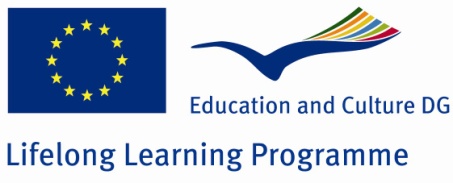 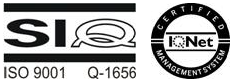 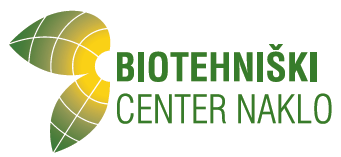 Week program meeting in  (3rd – 9th November 2013)Sunday 3rd of NovemberArrival of Belgian and Spanish team. Guests arrive at  airport and will be picked up by teachers and host families.Give practical information for next day.Rest of the day: free time with host familyMonday  4th of November8.00 – 9.00,  Classroom 20/21: Welcoming of the foreign guestsGuided tour around the school and outside the school.9.05 – 9.50, Classroom 20/21: Unfreezing activities, Slovene language lesson9.55 – 10.40, Classroom 20/21: Filling up the questionnaire (Energy)10.45 – 11.00, Lunch at school canteen11.35 – 14.00, Water learning trail In case of raining workshops with florist, gardening or bakery programs   or Presentations: Solar cook, …Free afternoon Tuesday 5th of NovemberArrival of German team8.00 Departure for the excursion to the seasideWednesday 6th of November7.25 - 8.15, Classroom 20/21,  Icebreaking activitiesLecture about Energy saving8.20 – 10.30, Classroom 20/21 Making fillm about energy savingIdea, scenario, filmming8.20 – 10.30, Teachersroom: Teachers meeting10.30 – 11.00 Lunch at school 11.0 – 12.00  Bus to Exhibition,  12.00 - 14.00 Exhibion and workshop at Technical Museum Bistra14.30 Visiting  Thursday 7th of November8.00 – 10.40, Classroom 20/21 and 18: Analyzing questionnaires and finishing films10.45 – 11.30: Lunch in school11.45 – 13.10: Presentations of countries, towns, lifestyle in classrooms, Belgian, Spanish and German students visit different classes.13.10 – 14.00:  Logo contestFree afternoonFriday 8th of NovemberPress8.15 -  10.45, Workshops: Florist, bakery, art, horses10.45 – 11.30: Lunch in school11.35 – 12.20, Lecture room:  Presentations of films for the students, students evaluate. 12.25 – 13.10, Clasroom 20/21: Presentation of analized questionnaires, EvaluationPress ? Maire18.00 Farewell party at school canteen (students, parents, teachers, maire?)Each country presents with few pictures (power point), song, dance, music …We have to discuss this activities, we haven t done it yet , I need opinion on other teachers.Saturday 9th of NovemberDeparture